DABASI II. RÁKÓCZI FERENC ÁLTALÁNOS ISKOLADabašská základná škola Františka Rákócziho II.OM azonosító: 037749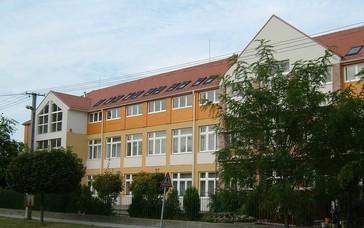 gyakornoki szabályzat						     Dabasi II. Rákóczi Ferenc Általános Iskola2371 Dabas, Rákóczi Ferenc u. 2./fax: 06 (29) 364-260www.rakoczidabas.hue-mail: iskola@rakoczi-dabas.sulinet.huDABASI II. RÁKÓCZI FERENC ÁLTALÁNOS ISKOLAGyakornoki SzabályzatKészítette: Bukodi Jánosné intézményvezetőÉrvényes: 2015.február 1-tőlTartalom1.      Fogalmak									32.      A szabályzat területi hatálya						33.      A szabályzat személyi hatálya 					34.      A szabályzat időbeli hatálya 						35.      A szabályzat módosítása 						36.      A szabályzat célja 							47.      Gyakornoki idő, jogviszony 						48.      A gyakornok munkaideje, munkavégzése 				49.      A gyakornok felkészítésének szakaszai 				510.         A minősítő vizsga 							511.         A gyakornok feladata						611.1      A gyakornok feladata az 1. évben, a kezdő szakaszban 	811.2      A gyakornok feladata a 2. évben, a befejező szakaszban	812.         Az intézményvezető feladata 					1013.         A mentor kijelölése, munkaideje	 				1014.         A mentor feladata 							1115.         Záró rendelkezések 							1216.         Legitimációs záradék 						13A szabályzat melléklete 							14A szabályzat létrehozásának jogalapját képezi a 2011. évi CXC. tv a köznevelésről, a 2013. évi CXXIX. törvény, a 2013. évi CXXXVII. törvény a nemzeti köznevelésről szóló 2011. évi CXC. törvény módosításáról, a 326/2013. (VIII. 30.) Korm. rendelet melyekben szabályozott a gyakornok mentorálásának követelménye.1.        FogalmakGyakornok: aki pedagógus végzettséggel rendelkezik, és nincs két év szakmai gyakorlata.Mentor: aki segíti a gyakornokot a köznevelési intézményi szervezetbe történő beilleszkedésben és a pedagógiai-módszertani feladatok gyakorlati megvalósításában.Gyakornoki idő: a Munka Törvénykönyve hatálya alá tartozó pedagógusok esetében, a két év szakmai gyakorlat megszerzésének időszaka.2.        A szabályzat területi hatályaJelen szabályzat a Dabasi II. Rákóczi Ferenc Általános Iskolában munkavállalói jogviszonyban álló pedagógusokra terjed ki.3.        A szabályzat személyi hatályaJelen szabályzat érvényes•          az intézményben, a munkakör betöltéséhez előírt végzettséggel és szakképzettséggel, valamint két évnél kevesebb szakmai gyakorlattal rendelkező pedagógus munkakörben foglalkoztatott, Gyakornok fokozatba besorolt pedagógusra, valamint•          az intézmény vezetőjére, és•          az intézményvezető által kijelölt szakmai vezetőre (a továbbiakban mentor)4.        A szabályzat időbeli hatályaJelen szabályzat 2015.február1. napjától visszavonásig érvényes.5.        A szabályzat módosításaA szabályzatot módosítani kell, amennyiben a benne foglaltakat érintő jogszabályváltozás következik be.6.        A szabályzat céljaRögzíti az érintettek (lásd 3. pontban) feladatait, a gyakornok intézményi szervezetbe történő beilleszkedésében és a pedagógiai-módszertani feladatok gyakorlati megvalósításában, és a minősítő vizsgára való optimális felkészítés/felkészülés folyamán való együttműködésüket.7.        Gyakornoki idő, jogviszonyA következő szabályok betartása mellett készítettük jelen szabályzatunkat:A gyakornok számára a foglalkoztatási jogviszony létesítésekor gyakornoki idő kikötése kötelező.Gyakornoki időként a foglalkoztatási jogviszony létesítésének időpontjától számított kétéves időszakot kell a munkaszerződésben rögzíteni.Ha a gyakornok a külön jogszabályban foglaltak szerint a megismételt minősítő vizsgán „nem felelt meg” minősítést kapott, munkaviszonya a 2011. évi CXC. tv a köznevelésről törvény 64.§ (8) erejénél fogva megszűnik. A munkaviszony a minősítő vizsga eredményének közlésétől számított tízedik napon szűnik meg.8.        A gyakornok munkaideje, munkavégzéseA gyakornok heti teljes munkaideje negyven óra, melyből a neveléssel-oktatással lekötött munkaidő tanítók és általános iskolai tanárok esetében a teljes munkaideje ötven százaléka lehet.A gyakornok a tantárgyfelosztásban elrendelt tanítási óráin felül a kötött munkaidejét az intézményvezető által meghatározott feladatok ellátásával köteles tölteni. Mentorával folyamatos szakmai kapcsolatot tart. A munkaidő fennmaradó részében a munkaideje beosztását vagy felhasználását maga jogosult meghatározni.A gyakornok a neveléssel-oktatással lekötött munkaidő teljesítésén túli feladatok közül csak a nevelőtestület munkájában való részvételre, továbbá a munkaköréhez kapcsolódó előkészítő és befejező munkákra kötelezhető. Kötelező órán túli többlettanítás csak abban az esetben rendelhető el a gyakornok számára, ha a betöltött munkakör feladatainak ellátás betegség, baleset vagy egyéb ok miatt váratlanul lehetetlenné vált.A gyakornok osztályfőnöki megbízást csak írásbeli hozzájárulásával kaphat.A kötelező óra és a heti teljes munkaidő közti időben a gyakornok órát látogat, konzultál a szakmai segítővel, szükség szerint az intézményvezetővel, egyéb munkatársakkal.Az óralátogatásokat a gyakornok az intézményvezetővel, szakmai segítővel, az órát tartó pedagógussal egyeztetve egy hónapra előre ütemezi.A gyakornok és a szakmai segítő órarendjét úgy kell összeállítani, hogy legalább a hét egy napján azonos időben fejezzék be a tanítást, ily módon legyen lehetőség a konzultáció megtartására.9.        A gyakornok felkészítésének szakaszai10.     A minősítő vizsgaA gyakornok a gyakornoki idő lejártának hónapjában, vagy ha a gyakornoki idő nem a tanítási év közben jár le, a tanítási év utolsó hónapjában tesz minősítő vizsgát.A minősítő vizsgán megfelelt minősítést kapott gyakornokot a Pedagógus I. fokozatba soroljuk be.Ha a minősítő vizsgán a gyakornok „nem felelt meg” minősítést kapott a gyakornoki idő a vizsga napját követő nappal kezdődően két évvel meghosszabbodik. A gyakornoki idő egyéb esetben nem hosszabbítható meg.A gyakornok a két évvel meghosszabbított gyakornoki idő lejártának hónapjában, vagy amennyiben a gyakornoki idő nem a tanítási év közben jár le, a tanítási év utolsó hónapjában megismételt minősítő vizsgát tesz. A minősítő vizsgán „megfelelt” vagy „nem felelt meg” minősítés adható.Az első minősítő vizsga és a minősítési eljárás a gyakornok, illetve pedagógus számára díjtalan. A díjat az állam viseli.11.     A gyakornok feladataA gyakornok ismerje meg:•          A 2011. évi CXC. törvény a nemzeti köznevelésről, és módosításaito          általános rendelkezések (a törvény szabályozási köre, alapelvek, a tankötelezettség, a nevelő és oktató munka pedagógiai szakaszai),o          a gyermek, a tanuló és a szülő jogai és kötelességei,o          a pedagógus jogai és kötelességei,o          a közoktatás intézményei, ezen belül azt az intézménytípus, amelyben dolgozik,o          a működés általános szabályai,o          a működés rendje,o          a nevelőtestület, szakmai munkaközösség,o          a tanulók közösségei, a diákönkormányzat.•          20/2012. (VIII.31.) EMMI rendelet vonatkozó részeit,•          A Kormány 326/2013. (VIII. 30.) Korm. rendelete a pedagógusok előmeneteli rendszeréről és a közalkalmazottak jogállásáról szóló 1992. évi XXXIII. törvény köznevelési intézményekben történő végrehajtásáról•          Az intézmény Pedagógiai Programját, ezen belül különöseno          az intézmény küldetését, jövőképéto          az iskolában folyó nevelő-oktató munka pedagógiai alapelveit, céljait, feladatait, eszközeit, eljárásait,o          a személyiségfejlesztéssel kapcsolatos pedagógiai feladatokat,o          a közösségfejlesztéssel kapcsolatos feladatokat,o          a beilleszkedési, magatartási nehézségekkel összefüggő pedagógiai tevékenységet,o          a tehetség-, képesség kibontakoztatását segítő tevékenységet,o          az iskola egyes évfolyamain tanított tantárgyakat, a kötelező és választható tanórai foglalkozásokat, valamint azok óraszámait, az előírt tananyagot és követelményeit,o          az oktatásban alkalmazható tankönyvek, tanulmányi segédletek és taneszközök kiválasztásának elveit, figyelembe véve a tankönyv ingyenes igénybevétele biztosításának kötelezettségét,o          az iskola magasabb évfolyamára lépés feltételeit,o          az iskolai beszámoltatás, az ismeretek számonkérésének követelményeit és formáit,o          a tanuló magatartása, szorgalma értékelésének és minősítésének követelményeit, formáját,•          Az intézmény szervezeti és működési rendjét a Szervezeti Működési Szabályzat alapján, különöseno          a gyermekek, a tanulók fogadásának (nyitva tartás) és a vezetőknek a nevelési-oktatási intézményben való benntartózkodásának rendjét,o          a pedagógiai munka belső ellenőrzés rendjét,o          a nevelőtestület feladatkörébe tartozó ügyek átruházására, továbbá a feladatok ellátásával megbízott beszámolására vonatkozó rendelkezéseket,o          a külső kapcsolatok rendszerét, formáját és módját, beleértve a gyermekjóléti szolgálattal, valamint az iskola-egészségügyi ellátást biztosító egészségügyi szolgáltatóval való kapcsolattartást,o          az ünnepélyek, megemlékezések rendjét, a hagyományok ápolásával kapcsolatos feladatokat,o          az intézményi védő, óvó előírásokat,o          a rendkívüli esemény, bombariadó stb. esetén szükséges teendőket,o          a tanórán kívüli foglalkozások szervezeti formáit,o          a diák-önkormányzati szerv, a diákképviselők, valamint az iskolai vezetők közötti kapcsolattartás formáját és rendjét, a diákönkormányzat működéséhez szükséges feltételeket (helyiségek, berendezések használata, költségvetési támogatás biztosítása),o          az iskolai könyvtár működési rendjét.•          Az intézmény házirendjét, különöseno          tanulói jogokat és kötelezettségeket milyen módon lehet gyakorolni, illetve kell végrehajtani,o          tanulói munkarendet,o          a tanórai és tanórán kívüli foglalkozások rendjét,o          az iskola helyiségei, berendezési tárgyai, eszközei és az iskolához tartozó területek használatának rendjét,o          az iskola által szervezett, a pedagógiai program végrehajtásához kapcsolódó iskolán kívüli rendezvényeken tiltott tanulói magatartásto          a gyermek, tanuló távolmaradásának, mulasztásának, késésének igazolására vonatkozó rendelkezéseket,o          a tanulók véleménynyilvánításának, a tanulók rendszeres tájékoztatásának rendjét és formáit,o          a tanulók jutalmazásának elveit és formáit,o          a fegyelmező intézkedések formáit és alkalmazásának elveit,•          Az intézményi érdekképviseleti szervek működését, dokumentumát, tisztségviselőit.•          Az intézményi képviseleti szervek működését, dokumentumát, tisztségviselőit•          Az intézmény éves munkatervét.•          A tanügy-igazgatási dokumentumokat, ezek alkalmazásának módját.•          A munkavédelemre, balesetvédelemre, tűzvédelemre vonatkozó általános szabályokat.•          Az intézmény gyakornoki szabályzatát.11.1   A gyakornok feladata az 1. évben, a kezdő szakaszbanA gyakornok ismerje meg az intézmény pedagógiai programját, ezen belül:•          a közösségfejlesztéssel kapcsolatos feladatokat•          oktatásszervezés gyakorlati feladatait•          a jutalmazás és büntetés formáit.11.2   A gyakornok feladata a 2. évben, a befejező szakaszbanA gyakornok mélyítse el ismereteit•          A tanított korosztály életkori sajátságai, pszichológiai fejlődése területén•          Tanulói kompetenciák fejlesztése területen (szakmai, módszertani fejlődés)•          A fejlesztésre orientált tanulási folyamat irányítása területén (tanulásszervezés)•          Tehetséggondozás területén•          Hátránykompenzálás területén•          Az adott műveltségterület (tantárgy) módszertanában•          Az oktatáshoz kapcsolódó eszközök használata területénA gyakornok fejlessze képességeit•          Szociális tanulás•          Az önálló tanulás képességének fejlesztése (élethosszig tartó tanulás)•          Kommunikáció a tanulókkal, szülőkkel, munkatársakkal•          Konfliktuskezelési technikák megszerzése, fejlesztése•          Időgazdálkodás, tervezés, tudatosság12.     Az intézményvezető feladataA munkáltatónak a jogviszony létesítésekor a kinevezési okmányban, munkaszerződésben elő kell írnia azt az időpontot, ameddig a gyakornok, minősítő vizsgát köteles tenni.Az intézményvezető kijelöli a szakmai vezetőt (a továbbiakban: mentor), aki segíti a gyakornokot a köznevelési intézményi szervezetbe történő beilleszkedésben és a pedagógiai-módszertani feladatok gyakorlati megvalósításában.Az intézményvezető a gyakornok minősítő vizsgára történő jelentkezését kezdeményezi a kormányhivatalnál tárgyév április 10. napjáig, a kétéves gyakornoki idő lejártát rögzítő munkaszerződésben foglalt határidő szerint.A munkáltató, köteles a jelentkező minősítési vizsgán, minősítő eljárásban való részvételét biztosítani. A minősítési vizsgán, illetve eljárásban való részvétel idejét munkaidőként kell figyelembe venni.A munkáltatónak figyelembe kell vennie, hogy a legalább hat év nem pedagógus-munkakörben szerzett szakmai gyakorlattal rendelkező és pedagógus munkakörre foglalkoztatási jogviszonyt létesítő személy mentesül az előmeneteli rendszer gyakornoki szakasza követelményeinek teljesítése alól, és Pedagógus I. fokozatba kerül besorolásra.13.     A mentor kijelölése, munkaidejeAz a Mesterpedagógus fokozatba besorolt pedagógus, aki az országos pedagógiai-szakmai ellenőrzésben, a pedagógusok minősítő vizsgáján vagy minősítési eljárásában szakértőként nem vesz részt, a kötött munkaidőnek neveléssel-oktatással le nem kötött részében heti két órában ellátja a pedagógusjelölt, gyakornok szakmai segítését.A szakmai segítőt (mentort) az intézmény igazgatója jelöli ki szakterületenként, lehetőleg az intézményben legalább öt éve alkalmazott, legalább tíz éves szakmai gyakorlattal rendelkező pedagógusai közül. A döntés előtt az igazgató beszerzi az iskolavezetőség véleményét.A mentor kiválasztásának prioritásai:•          mentorpedagógus szakirányú végzettséggel rendelkező pedagógus•          munkaközösség vezető, aki szakvizsgázott pedagógus•          munkaközösség vezető, vagy szakvizsgázott pedagógus•          legalább öt éves szakmai gyakorlattal rendelkező pedagógusA mentor munkaköri leírásában jelölni kell a két évre szóló szakmai segítői, mentortanári feladattal történő megbízást.14.     A mentor feladataA mentor támogatja a gyakornokot az általa ellátott pedagógus-munkakörrel kapcsolatos tevékenységében.A mentor legalább félévente írásban értékeli a gyakornok tevékenységét, és az értékelést átadja az intézményvezetőnek és a gyakornoknak, ezzel megalapozza az új pedagógus további alkalmazásának meghosszabbításáról születendő döntést.Az értékelésbe bevonja mindazokat a pedagógusokat, akik adott időszakban részt vettek a gyakornok beilleszkedésének segítésében.Értékelését minden esetben összeveti a gyakornok önértékelésével, és az intézményvezetővel egyeztetve meghatározza a gyakornok további teendőit, feladatait, a fejlesztési irányokat.Segíti az iskola helyi tantervében és pedagógiai programjában a munkaköri feladataira vonatkozó előírások értelmezésében és szakszerű alkalmazásában.Segíti a tanítási órák felépítésének, az alkalmazott pedagógiai módszereknek, tanításhoz alkalmazott segédleteknek, tankönyveknek, taneszközöknek a célszerű megválasztásában.Segíti a tanítási órák előkészítésével, megtervezésével és eredményes megtartásával kapcsolatos írásbeli teendők ellátásában.Valamint segíti a gyakornokot a minősítő vizsgára való felkészülésében.A mentor szükség szerint, de negyedévenként legalább egy, legfeljebb négy alkalommal látogatja a gyakornok tanítási óráját, és ezt követően óramegbeszélést tart, továbbá, amennyiben a gyakornok igényli, hetente konzultációs lehetőséget biztosít számára.Az óralátogatást a szakmai segítő a haladási, mulasztási naplóban aláírásával jelöli, a konzultációról az időpont, időtartam rögzítésével, a résztvevők aláírásával nyilvántartás készül.Rendelkezésre áll a problémák megbeszéléséhez, a kérdések megválaszolásához.Segíti a gyakornokot a tanításhoz kapcsolódó adminisztráció elvégzésében, folyamatos ellenőrzi a teljesítését.A mentor feladata különösen:•          Elkészíti a gyakornoki programot a gyakornokkal egyeztetve•          Az intézményvezetővel jóváhagyatja a gyakornoki programot•          Felkészíti, segíti a gyakornokota)         a fentiekben meghatározott jogszabályok, intézményi alapdokumentumok, szabályzatok megismerése, értelmezése.b)         az intézmény nevelési programjában, pedagógiai programjában, helyi tantervében foglaltak szakszerű alkalmazására.c)         a tanítási órák, foglalkozások felépítésének, az alkalmazott módszereknek, tanulmányi segédleteknek, taneszközöknek célszerű megválasztására.d)        a tanítási órák, foglalkozások előkészítésével, megtervezésével és eredményes megtartásával kapcsolatos írásbeli teendők ellátására, közös tanmenet, óravázlat készítése, módszerek átadása.e)         a gyakornoki szabályzatban meghatározott feladatok ellátására (részt vesz a nevelőtestület munkájában, ellátja a munkaköréhez kapcsolódó előkészítő és befejező feladatokat) az intézményi feladatok megismertetése (ügyelet, helyettesítés), tanórán kívüli tevékenységekre való felkészítés lebonyolítás segítése (pl. kirándulás, ünnepségek), az adott munkaközösség munkájának a bemutatása (megállapodások, szabályok), a helyi kommunikációs szokások megismertetése. 15.     Záró rendelkezésekA gyakornoki szabályzatban foglaltakról a szakmai munkaközösségek véleményt nyilvánítanak.A gyakornoki szabályzat a nevelőtestület véleményének kikérése után került kiadásra.A gyakornoki szabályzatot az intézmény honlapján nyilvánosságra kell hozni, ennek hiányában a helyben szokásos módon közzé kell tenni.16.     Legitimációs záradékA gyakornoki szabályzatot a nevelőtestület 2015. január 23-ai nevelőtestületi ülésén véleményezte.Dabas, 2015. január 23.                                                                   Bukodi Jánosné 							     intézményvezető              A szabályzat mellékleteÉrtékelő lapAz értékelt személyi adatai:Név:Születési hely, idő:Az értékelés időpontja:Az értékelés megállapításai:Fejlesztendő területek:Javasolt célok, feladatok:Az értékelés során véleményt nyilvánító kollégák:Az értékelt észrevételei: ……………………………………………………………..…………………………………………………………………………………………..…………………………………….			…………………………………értékelést végző mentor					értékelt gyakornokIdőszakElvárás      év kezdő szakasz      év kezdő szakasz      év kezdő szakasz      év kezdő szakaszszabályok követésekontextusok felismerésegyakorlati tudás megalapozása      év befejező szakasz      év befejező szakasz      év befejező szakasz      év befejező szakasztudatosságtervszerűségprioritások felállításagyakorlati tudásIdőszakSzakasz megnevezéseTapasztalatszerzés módszereSzámonkérés módszere1. év„kezdő szakasz”ÓralátogatásÓramegbeszélésKonzultáció a szakmai segítővelKonzultáció egyéb pedagógussalKonzultáció az igazgatóvalKonzultáció a szakmai munkaközösség-vezetővelTeam munkában részvételTanév végi – értékelő – szülői értekezlet látogatásaEgy munkaközösségi program megszervezése(pl. iskolai tanulmányi verseny)Egyéni fejlesztési terv készítéseTanulók, osztályok között kialakult – külső beavatkozást igénylő - konfliktus megoldásnak tervezése, intézkedési terv készítéseTanév végi beszámoló elkészítése a vezető által meghatározott szempontok szerint2. év„befejező szakasz”ÓralátogatásÓramegbeszélésKonzultáció a szakmai segítővelKonzultáció egyéb pedagógussalKonzultáció az igazgatóvalKonzultáció a szakmai munkaközösség-vezetővelTeam munkában részvételBemutató óra tartásaAz intézmény éves munkatervében meghatározottintézményi szintű program megszervezése (pl. kirándulás, hagyományápolás)Tanév végi beszámoló elkészítése a vezető által meghatározott szempontok szerintDabasi II. Rákóczi Ferenc Általános IskolaOM 0377492371  Dabas, Rákóczi Ferenc utca 2.Tel.: 06-(29)-364-260    Fax: 06-(29)-364-260E-mail: iskola@rakoczi-dabas.sulinet.huwwwrakoczidabas.hu